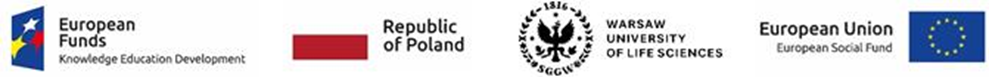 INFORMACJA NT. ROZSTRZYGNIĘCIA KONKURSÓW na przygotowanie materiałów i przeprowadzenie zajęć w języku angielskim przez wykładowcę wizytującego z zagranicy w ramach projektu pt. ,,Sukces z natury - kompleksowy program podniesienia jakości zarządzania procesem kształcenia i jakości nauczania Szkoły Głównej Gospodarstwa Wiejskiego w Warszawie’’. nr POWR.03.05.00-00-Z033/17Numer TematWykonawcaWykonawcaWykonawcaInstytutBPSiTT/1/2021Ekologia produkcjiBavecMartinaInstytut RolnictwaInstytut RolnictwaBPSiTT/9/2021Marketing żywności ekologicznejStrassnerCarolaInstytut RolnictwaInstytut RolnictwaBPSiTT/3/2021Zarządzanie łańcuchem dostawGrunberga-ZaliteGuntaInstytut Ekonomii i FinansówInstytut Ekonomii i FinansówBPSiTT/47/2021Wybrane kwestie ekonomiczne, społeczne i przestrzenne – międzynarodowe ujęcie przedsiębiorczości, marketingu oraz rozwoju społecznego i przestrzennegoEtlevaMuça (Dashi) Instytut Ekonomii i FinansówInstytut Ekonomii i FinansówBPSiTT/48/2021Rozwój kapitału ludzkiego i społecznego/ Human and social capital developmentLasmaLicite KurbeInstytut Ekonomii i FinansówInstytut Ekonomii i FinansówBPSiTT/11/2021Kulawizna bydłaBachKurt Instytut Medycyny Weterynaryjnej Instytut Medycyny Weterynaryjnej BPSITT/39/2021Wybrane zagadnienia dotyczące struktury roślin i elementów ekosystemów leśnych HrynykHeorhiyInstytut Nauk LeśnychInstytut Nauk LeśnychBPSiTT/78/2021Neonatologia oraz pediatra psów i kotówMunichAndreaInstytut Medycyny Weterynaryjnej Instytut Medycyny Weterynaryjnej BPSiTT/65/2021Fizjologiczne przystosowania zwierząt do środowiskaPintusEliana Instytut Nauk o ZwierzętachInstytut Nauk o ZwierzętachBPSiTT/64/2021Molekularne techniki stosowane w biologii zwierząt AksakalErcümentInstytut Nauk o ZwierzętachInstytut Nauk o ZwierzętachBPSiTT/40/2021Machine Learning with Elements of Deep Learning DattaAmitavaInstytut Informatyki TechnicznejInstytut Informatyki TechnicznejBPSiTT/41/2021Selected Topics in Artificial Intelligence ZhangErchuanInstytut Informatyki TechnicznejInstytut Informatyki TechnicznejBPSiTT/42/2021Operational Research - Quantitative AnalysisVasileios KostoglouVasileios Instytut Informatyki TechnicznejInstytut Informatyki TechnicznejBPSiTT/57/2021Podstawy marketinguDe PascaleGianluigi   Instytut Ekonomii i FinansówInstytut Ekonomii i FinansówBPSiTT/64/2021Zarządzanie ryzykiem i inwestycje finansowe Azam AschaniNoerInstytut Ekonomii i FinansówInstytut Ekonomii i FinansówBPSiTT/65/2021Ekonomia środowiska i zarządzanie środowiskowe w przedsiębiorstwie FarjaYanayInstytut Ekonomii i FinansówInstytut Ekonomii i FinansówBPSITT/5/2022Innowacyjne oleje i tłuszcze jadalne – chemia, technologia i żywienie.ObramovićMarkoInstytut Nauk o ŻywnościInstytut Nauk o ŻywnościBPSiTT/7/2022Technologiczne wsparcie rolnictwa ŻivotićLjubomirInstytut RolnictwaInstytut RolnictwaBPSiTT/8/2022Analiza i ocena zmieniających się warunków obszarów wiejskichPollàkovaNora Instytut RolnictwaInstytut RolnictwaBPSITT/34/2022Innowacje w branży spożywczej i napojówTappiSilviaInstytut Nauk o ŻywnościInstytut Nauk o ŻywnościBPSITT/48/2022Współczesne problemy związane z produkcją rolnicząĆermakPavelInstytut RolnictwaInstytut Rolnictwa